HelpfulCO Amendments to PDAB bill/lawApplies conflict of interest provision to Advisory Board [a problem if Rx industry is supposed to be on the Advisory Council] ?Board members must have advanced educational degree and have expertise in healthcare economics or clinical medicine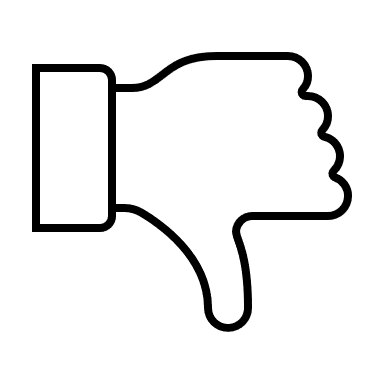 Affordability review must assess “impact” on 340B providers Affordability review must determine if the drug has orphan drug status?PDAB can only create 12 UPLs per yearUPL methodology must consider impact to older adults and people with disabilities and shall not place a lesser value on their lives.UPL methodology cannot include quality adjusted life years (QALYs) nor similar measure that discounts the value of life based on disability or age [There is an alternative language for this amendment developed by ICER after the CO amendment came up.  ICER is a non-profit that does cost effectiveness analysis.  ICER does not like the CO language – which is a compromise supported by CO Citizens Health Initiative.  Importantly, a PDAB is not required to use cost effectiveness analysis.]Pharmacists are permitted to bill (and health plans must pay) reasonable dispensing fees for dispensed UPL drugs [this is fine unless the dispensing fee that must be paid can be any amount….. it is not clear what the language intends on this point.]UPL implementation becomes effective no sooner than 6 months after a UPL is established [to allow time for providers to clear existing stock that was presumably purchased at a cost higher than the UPL. This would have to be done with or without express legislation, so this is fine]PDAB must have a process to inform the public about each new UPLUPL implementation becomes effective no sooner than 6 months after a UPL is established [to allow time for providers to clear existing stock that was presumably purchased at a cost higher than the UPL. This would have to be done with or without express legislation, so this is fine]PDAB must have a process to inform the public about each new UPLA person may request an expedited review from independent external entity when UPL Rx is not available [because of manufacturer boycott] [potentially problematic]A carrier may disregard a UPL if independent external review entity determines that the UPL drug should be covered and available to the individual [despite a manufacturer boycott] [problematic][In general, amendments that anticipate a manufacturer boycott may actually encourage a manufacturer to boycott – enacting a variety of relief valves that ‘protect’ patients and health plans limits the downside to the manufacturer for a boycott.  Without these safety valves, there is a huge downside for a manufacturer that boycotts – including consumer protection laws that could otherwise come into play]Advisory Council must be diverse, including age, disability, gender identity [additions to list found in MD law]Health plan savings from UPL must be used to reduce costs, with priority for reducing patient out of pocket costsUPL Enforcement exemptions:Individuals purchasing drug for their own use or use by family member Health plan or state agency that must, by law, dispense a drug, without regard to the UPL [presumably in the event of a manufacturer boycott, although there is no condition on exemption in the bill][CO Law does not include specific enforcement provisions – civil penalties etc – for failure to abide a UPL so these exemptions are not necessary]?PDAB ask manufacturer in advance if they will boycott when a UPL is created and PDAB must alert the public to any actual manufacturer boycott.PDAB must study impact of UPL on healthcare generallyState legislature can overturn a UPL decision (This undermines the independent decision making authority of the PDAB)No UPL for cannabis productsAuthorizes $680M appropriation for PDAB operationsPDAB sunsets September 2026 [this is a short timeline in which a PDAB has to show results – savings etc.  It is only 4 years effectively.  A UPL for long acting insulins could be a way to demonstrate UPL effectiveness, except CO already limits patient insulin copays so consumer ‘savings’ would be hard to show.]